THE COUNCIL OF THE CITY OF NEW YORKRESOLUTION NO. 1135..TitleResolution approving with modifications the decision of the City Planning Commission on Application No. N 180037 ZRQ, for an amendment of the text of the Zoning Resolution (Preconsidered L.U. No. 539)...BodyBy Council Members Salamanca and MoyaWHEREAS, Empire MG Properties, LLC, filed an application pursuant to Section 201 of the New York City Charter, for an amendment of the text of the Zoning Resolution of the City of New York, modifying Appendix F for the purpose of establishing a Mandatory Inclusionary Housing area utilizing Option 2, which in conjunction with the related action would facilitate the construction of a seven-story mixed use building located on the west side of 38th Street in Astoria, Queens, Community District 1 (Application No. N 180037 ZRQ) (the “Application”);WHEREAS, the City Planning Commission filed with the Council on September 13, 2019 its decision dated September 11, 2019 (the “Decision”), on the application;WHEREAS, the Application is related to application C 180036 ZMQ (Pre. L.U. No. 538), a zoning map amendment to change an M1-1 District to an R6A/C1-3 District;WHEREAS, the Decision is subject to review and action by the Council pursuant to Section 197-d of the City Charter;WHEREAS, upon due notice, the Council held a public hearing on the Decision and Application on September 18, 2019;WHEREAS, the Council has considered the land use implications and other policy issues relating to the Decision and Application; andWHEREAS, the Council has considered the relevant environmental issues, including the negative declaration issued April 22nd, 2019 (CEQR No. 08DCP045Q) which include an (E) designation to avoid the potential for significant adverse impacts related to hazardous materials, air quality, and noise (the “E” Designation (E-533));RESOLVED: The Council finds that the action described herein will have no significant impact on the environment as set forth in the (E) Designation (E-533) and Negative Declaration.Pursuant to Sections 197-d and 200 of the City Charter and on the basis of the Decision and Application, and based on the environmental determination and consideration described in the report, N 180037 ZRQ, incorporated by reference herein, and the record before the Council, the Council approves the Decision of the City Planning Commission with the following modifications:Matter underlined is new, to be added;Matter struck out is to be deleted;
Matter within # # is defined in Section 12-10;Matter double struck out is old, deleted by the City Council;Matter double-underlined is new, added by the City Council* * * indicates where unchanged text appears in the Zoning Resolution.*     *     *APPENDIX FInclusionary Housing Designated Areas and Mandatory Inclusionary Housing Areas *     *     *QUEENS*     *     *Queens Community District 1*     *     *Map 6 - [date of adoption]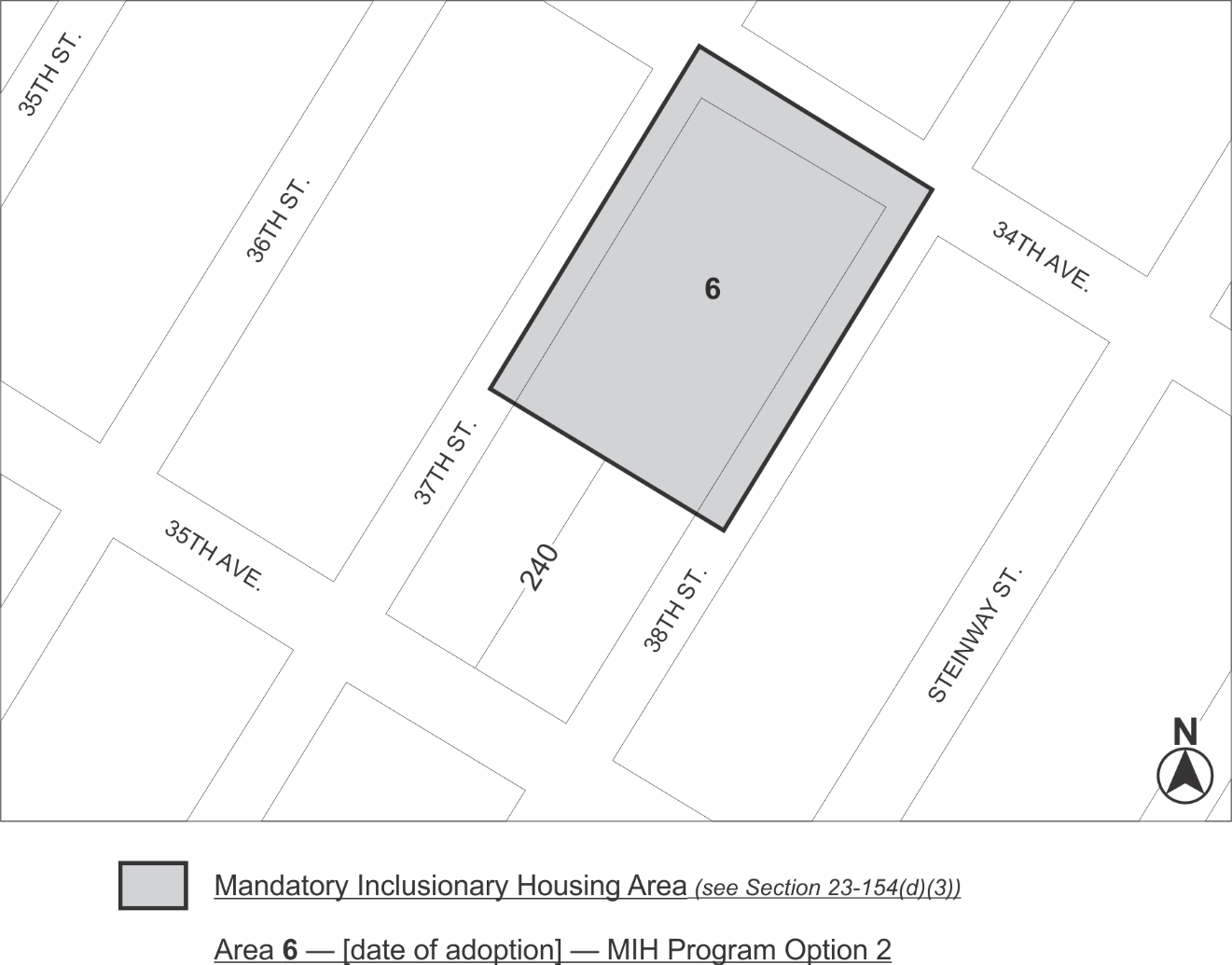 Area 6 – [date of adoption] – MIH Program Option 2Option 1Adopted.Office of the City Clerk, }The City of New York,  } ss.:	I hereby certify that the foregoing is a true copy of a Resolution passed by The Council of The City of New York on October 17, 2019, on file in this office......................................................City Clerk, Clerk of The Council 